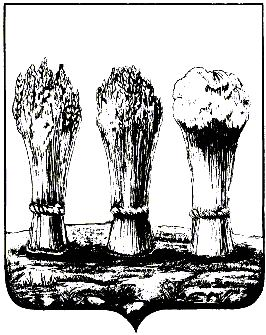 АДМИНИСТРАЦИЯ ЛЕНИНСКОГО РАЙОНА ГОРОДА ПЕНЗЫПРИКАЗот 02.11.2018 № 282О внесениии изменений в Порядок применения дисциплинарных взысканий за коррупционные правонарушения к муниципальным служащим администрации Ленинского района города Пензы, утвержденный приказом администрации Ленинского района города Пензы от 12.03.2018 № 87В соответствии с Федеральным законом от 25.12.2008  № 273-ФЗ «О противодействии коррупции», Федеральным законом от 02.03.2007 № 25-ФЗ «О муниципальной службе в Российской Федерации»,П Р И К А З Ы В А Ю :1. Внести в Порядок применения дисциплинарных взысканий за коррупционные правонарушения к муниципальным служащим администрации Ленинского района города Пензы, утвержденный приказом администрации Ленинского района города Пензы от 12.03.2018 № 87, (далее – Порядок) следующее изменение:1.1. Пункт 1.2. Порядка дополнить абзацем следующего содержания:«-доклада отдела делопроизводства и хозяйственного обеспечения администрации Ленинского района города Пензы о совершении коррупционного правонарушения, в котором излагаются фактические обстоятельства его совершения, и письменного объяснения муниципального служащего только с его согласия и при условии признания им факта совершения коррупционного правонарушения (за исключением применения взыскания в виде увольнения в связи с утратой доверия).».2. Настоящий приказ опубликовать в муниципальной газете «Пенза» и разместить на интернет - странице администрации Ленинского района города Пензы официального сайта администрации города Пензы в информационно-телекоммуникационной сети «Интернет».3. Контроль за выполнением настоящего приказа возложить на заместителя главы администрации Ленинского района города Пензы по организации деятельности администрации района.Глава администрации              Н.Б. Москвитина